15th February 2024        Jayne Topham   Town Clerk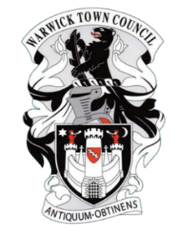 WARWICK TOWN COUNCILTOWN CLERK Jayne Topham	Court House, Jury Street, Warwick CV34 4EW Tel: 01926 411694Email: jaynetopham@warwicktowncouncil.org.ukWebsite: https://www.warwicktowncouncil.gov.uk/ECONOMIC & TOURISM COMMITTEENOTICE IS HEREBY GIVEN a meeting of the ECONOMIC & TOURISM COMMITTEE of WARWICK TOWN COUNCIL will be held in the Council Chamber, Court House, Jury Street, Warwick on THURSDAY 22nd FEBRUARY 2024 commencing at 6.30pmCOMMITTEE MEMBERSHIP:Councillor D Browne                           Councillor Mrs K DrayCouncillor M Edwards                         Councillor Mrs M Mangat    Councillor J Sinnott                              Councillor D Skinner         Councillor J Sullivan                             Councillor P Wightman (Chair)The Mayor (ex-officio)TOWN CLERK Mrs J TophamCOOPTED MEMBERS:Mrs J Baldry B & B, Mrs S Butcher Chamber of Trade, Mrs E Healey Manager VIC, Mr T Williams Warwick Racecourse. Representatives from St Mary’s, Mr Aaron Corsi WCC, Liam Bartlett Warwick Castle and Jo Randall WDC Events.	AGENDA	Recording, including filming, audio recording, taking photographs, blogging, tweeting and using other social media websites is permitted at Council meetings which are open to the public - however, anyone wishing to do so must speak to the Town Council staff prior to the meeting as there are rules which must be followed.1APOLOGIES:2.DECLARATION OF PERSONAL OR PREJUDICIAL INTEREST:Members to declare the existence and nature of interests in items on the agenda in accordance with the adopted Code of Conduct. Declarations should be disclosed during this item. However, the existence and nature of any interest that subsequently becomes apparent during the course of the meeting must be disclosed immediately. If the interest is not registered, Members must notify the Town Clerk of the interest within 28 days. Members are also reminded of the need to declare predetermination on any matter. If Members are unsure about whether or not they have an interest, or about its nature, they are strongly advised to seek advice from the Town Clerk, prior to the meeting.3.MATTERS ARISING FROM PREVIOUS MINUTES. Beach for the Market Square – Cllr Mrs Dray to report.    ET Minutes November 23.docx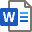 4.CHAMBER OF TRADE/EMPR UPDATE - Report from Vice Chair Phil Baker           To RECEIVE a verbal report.5.VISITOR INFORMATION CENTRE – Report from Mrs E Healey To RECEIVE a written report. Report to Economic and Tourism Committee 22nd February 2024.docx6.WAYFINDING PROJECT – Report from the Town ClerkTo RECEIVE a verbal report7.VISITOR INFORMATION CENTRE – Form a working group to conduct a review of cost and income.The Town Clerk will co-ordinate.8.GRANTS:         To DECIDE UPON A REQUEST for community grant funding:          £605 Rotary Club Warwick – Warwick Young People’s Summer Concert – Cllr D Skinner           WTC - Rotary Grant Application.docx9.WARWICK TOWN VISION WORKSHOP - update and next steps – Aaron Corsi Lead       Commissioner Places Projects and Partnerships10. CO-OPTED MEMBERS  To RECEIVE verbal reports.